بسمه تعالی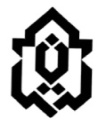     دانشگاه لرستانصورتجلسه دفاع از پایان نامه دکتری عمومی دامپزشکی جلسه دفاع از پایان نامه دکتری عمومی خانم/آقای ....................... رشته دامپزشکی به شماره دانشجویی ................  با عنوان: "..............................................................................................................................................................................................." در تاريخ 00/00/0000 در دانشكده دامپزشکی دانشگاه لرستان برگزار گرديد و هيأت داوران براساس كيفيت پايان نامه، استماع دفاعيه و نحوه پاسخ به سوالها، پايان نامه ايشان را معادل با 6 واحد، با نمره (به عدد)........................ (به حروف) ................................. و با درجه ....................... براي دريافت درجة دکتری عمومی دامپزشکی مورد تائيد قرار دادند.       دكتر .........................                 دكتر ......................................                           دكتر ............................       امضاء و مهر مدیر گروه                امضاء و مهر معاونت آموزشی دانشکده            امضاء و مهر مدير تحصيلات تكميلي دانشگاه